KLASA: 500-01//20-01/01URBROJ: 238/30-02/07-20-5Sv. Ivan Zelina, 19. studenoga 2020. Na temelju članka  36.a  Statuta Grada Svetog Ivana Zeline (Zelinske novine, br. 8/01, 7/02, 10/04, 1/06, 3/06 – pročišćeni tekst, 9/09, 11/09 – pročišćeni tekst, 5/13 i 12/13 – pročišćeni tekst, 4/18, 20/18 – pročišćeni tekst i 9/20),  a sukladno odredbama Uredbe o kriterijima, mjerilima i postupcima financiranja i ugovaranja programa i projekata od interesa za opće dobro koje provode udruge („Narodne novine“, br. 26/15), i Natječaju za dodjelu sredstava privatnim ustanovama, odnosno drugim oblicima privatne prakse za zdravstvenu njegu i rehabilitaciju u 2020. godini (KLASA: 500-01/20-01/01, URBROJ: 238/30-02/07-20-2 od 09. listopada 2020.), Gradonačelnik Grada Svetog Ivana Zeline je dana 19. studenoga 2020. godine, na prijedlog Povjerenstva za dodjelu sredstava privatnim ustanovama, odnosno drugim oblicima privatne prakse, donio ODLUKUo dodjeli sredstava privatnim ustanovama, odnosno drugimoblicima privatne prakse za zdravstvenu njegu i rehabilitacijuu 2020. godini I.	Privatnim ustanovama, odnosno drugim oblicima privatne prakse, za provođenje  zdravstvene njege i rehabilitacije bolesnika po uputama doktora medicine na području Grada Svetog Ivana Zeline u 2020. godini, a za koje provođenje neće primiti novčana sredstva od Hrvatskog zavoda za zdravstveno osiguranje jer prelaze maksimalno ugovoreni iznos s istim Zavodom za 2020. godinu, dodjeljuju se sredstva kako slijedi:Ustanovi za zdravstvenu njegu i rehabilitaciju u kući Andreja Bukovec, Hrastje 21 (OIB: 89779709814), za zdravstvenu njegu – iznos od 25.000,00 kuna,II.	S Ustanovom za zdravstvenu njegu i rehabilitaciju u kući Andreja Bukovec, Hrastje 21,  Grad će, sukladno Natječaju od 09. listopada 2020. godine, sklopiti ugovor u kojem će se detaljno regulirati međusobna prava i obveze u vezi dodijeljenih sredstava iz točke I. ove Odluke.III.Ova Odluka stupa na snagu danom donošenja.								         GRADONAČELNIK                                                                                                        Hrvoje Košćec, v.r.REPUBLIKA HRVATSKAZAGREBAČKA ŽUPANIJAGRAD SVETI IVAN ZELINAGRADONAČELNIK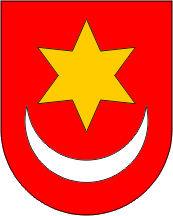 REPUBLIKA HRVATSKAZAGREBAČKA ŽUPANIJAGRAD SVETI IVAN ZELINAGRADONAČELNIK